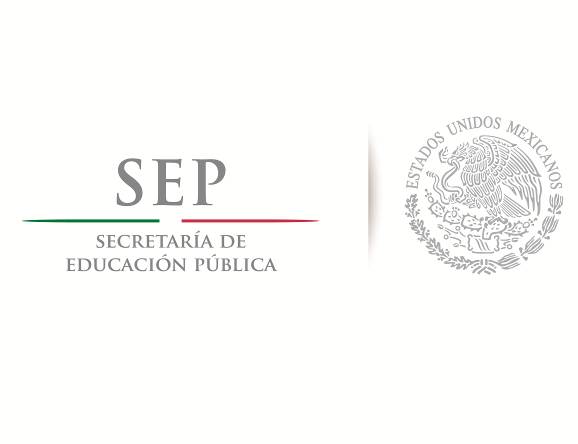 CONVOCATORIACon fundamento en reglamento interior del trabajo del Personal Docente de los institutos tecnológicos, referente a las disposiciones establecidas para el ingreso y promoción del personal docente, la dirección de este Instituto CONVOCA:A las personas interesadas en participar en el concurso de oposición para cubrir la siguiente materia:_____________(1)_______________Requisitos:______________(2)_____________________________________________Conocimientos Amplios y experiencia en la materia antes mencionada. Manejo de Herramientas Actuales y de Vanguardia para  de Problemas de Ingeniería.Aspectos personales: Sentido de responsabilidad, Iniciativa, Criterio para sugerir formas de presentación de proyectos, discreción y seriedad, buenas relaciones humanas. Horario: Lunes a Viernes de _______(3)____________Interesados/as presentarse en el Departamento de Recursos Humanos, con Curriculum Vitae acompañado de documentos que certifiquen formación académica  a más tardar el día (4) del mes de (5) del año en curso en horario de 8:00 a 14:00. Presentar exámenes y/o pruebas fijadas por Jurado Calificador según el Procedimiento para Ingreso y Promoción del Personal Docente del Reglamento Interno de Trabajo del personal Docente de  los Institutos Tecnológicos.La  fecha, lugar y hora de evaluación se informará de forma oportuna en el Departamento de Recursos Humanos.Solo podrán realizar la evaluación aquellas personas que entreguen la documentación señalada en el Departamento de Recursos Humanos a más tardar el día  y hora indicados.Culiacán, Sin. a (6) de (7) de (8).A T E N T A M E N T E(9)DIRECTORINSTRUCTIVO DE LLENADONUMERODESCRIPCIÓN1ANOTAR EL NOMBRE DE LA MATERIA2ANOTAR LA ESPECIALIDAD QUE REQUIERE LA MATERIA (CARRERA, MAESTRIA O DOCTORADO)3ANOTAR EL HORARIO EN EL QUE SE IMPARTIRÁ LA MATERIA4ANOTAR DIA LÍMITE PARA ACEPTAR SOLICITUDES5ANOTAR MES LÍMITE PARA ACEPTAR SOLICITUDES6ANOTAR DIA EN QUE SE PUBLICÓ LA CONVOCATORIA7ANOTAR EL MES EN QUE SE PUBLICÓ LA CONVOCATORIA8ANOTAR EL AÑO EN QUE SE PUBLICO LA CONVOCATORIA9NOMBRE  Y FIRMA DE LA O EL  DIRECTOR/A QUE PUBLICO LA CONVOCATORIA